Comunicato stampaLe ricerche indipendenti confermano la sottovalutazione degli equivalenti in ItaliaRoma, 24 ottobre 2016 – Il Position Statement recentemente pubblicato dal Gimbe rappresenta la prima analisi indipendente che mette come vi sia soprattutto un fattore culturale dietro il sottoutilizzo dei farmaci equivalenti in Italia rispetto alla media europea. Secondo il documento, infatti, i principali ostacoli ad un più ampio utilizzo dei farmaci equivalenti sembrano essere i pregiudizi sulla loro efficacia e sicurezza, che vanno a creare un sinergia negativa con gli ampi margini di discrezionalità consentiti dalla normativa attuale sul generico.  “Ciò che viene comunicato qui è quanto sosteniamo da tempo” commenta il presidente di Assogenerici, Enrique Häusermann. “Il sottoutilizzo dei farmaci equivalenti, determinato dalla diffidenza, nuoce alla collettività ovvero alla salute pubblica nel suo complesso”.Per ulteriori informazioni:
Ufficio Stampa AssoGenerici
tel. 02/2042491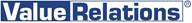 Massimo Cherubini - cellulare 335/8231700
e-mail: m.cherubini@vrelations.it